Date: January 30, 2019In your journal record the following:SCULPTURE ENTRY #4:ART THINK:  Look at the art works below and see if you can guess how or what materials they were created with. Announcements/Reminders:   CHANGE:  Tara Donavan project due Feb. 5th Today’s Objective:  Watch clip Work on Tara Donavan projectHomework: None today unless you missed an assignment.1.     2. 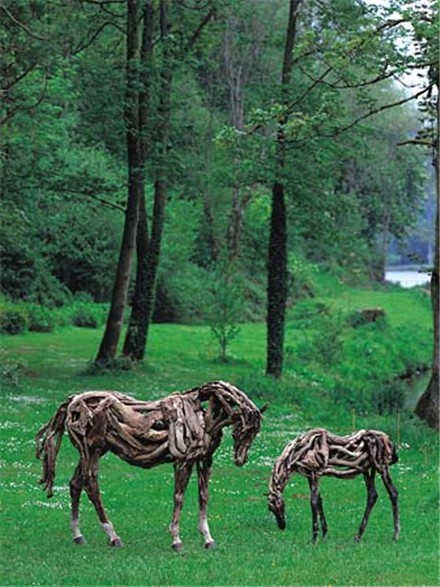 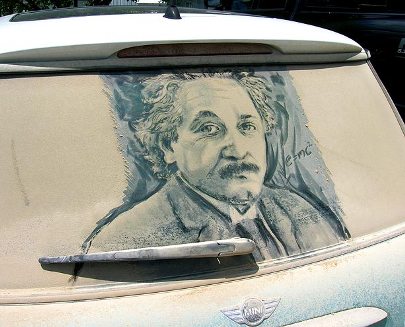 3.  4. 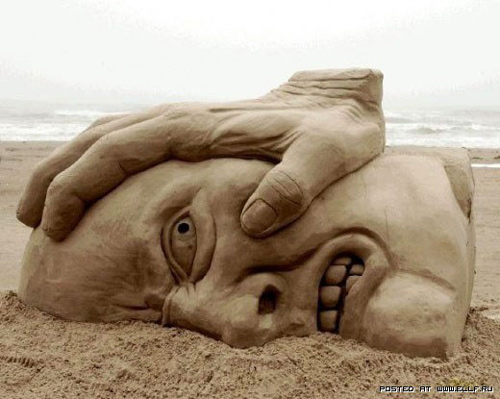 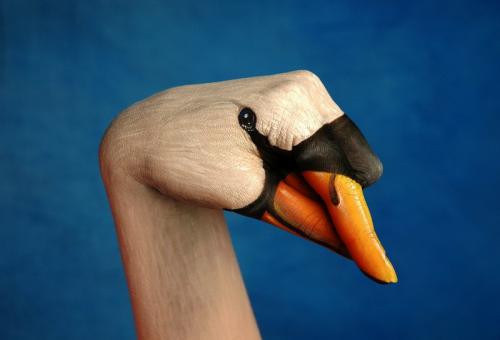 5.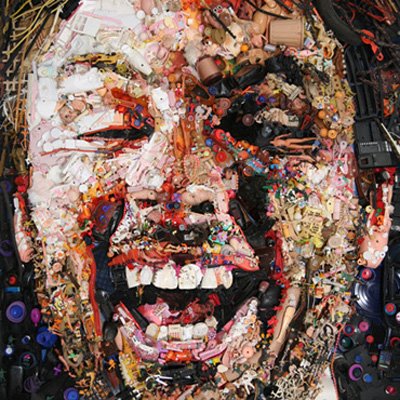 